NO. 9 JOURNALof theHOUSE OF REPRESENTATIVESof theSTATE OF SOUTH CAROLINA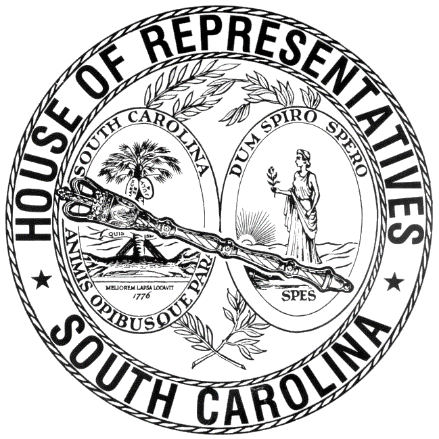 REGULAR SESSION BEGINNING TUESDAY, JANUARY 12, 2021 ________THURSDAY, JANUARY 28, 2021(STATEWIDE SESSION)Indicates Matter StrickenIndicates New MatterThe House assembled at 10:00 a.m.Deliberations were opened with prayer by Rev. Charles E. Seastrunk, Jr., as follows:	Our thought for today is from Psalm 122:8-9: “For the sake of my relatives and friends, I will say: peace be within you. For the sake of the house of the Lord our God, I will seek your good.”	Let us pray. Almighty God, we give You thanks and praise for the many blessings that You continue to shower upon Your people. Guide them in the work in which they are assigned to do. Care for these Representatives and staff as they continue moving this State forward. Keep our defenders of freedom and first responders safe as they protect us. Bless our Nation, President, State, Governor, Speaker, staff, and those who give of their time and effort for this great cause. Heal the wounds, those seen and those hidden, of our brave warriors who suffer and sacrifice for our freedom. Lord, in Your mercy, hear our prayers. Amen. Pursuant to Rule 6.3, the House of Representatives was led in the Pledge of Allegiance to the Flag of the United States of America by the SPEAKER.After corrections to the Journal of the proceedings of yesterday, the SPEAKER ordered it confirmed.MOTION ADOPTEDRep. WOOTEN moved that when the House adjourns, it adjourn in memory of James Edward "Ed" Chambers, Jr., which was agreed to.DOCTOR OF THE DAYAnnouncement was made that Dr. Gerald E. Harmon was the Doctor of the Day for the General Assembly.REPORTS OF STANDING COMMITTEESRep. SANDIFER, from the Committee on Labor, Commerce and Industry, submitted a favorable report on:H. 3585 -- Reps. Sandifer and Hardee: A BILL TO AMEND THE CODE OF LAWS OF SOUTH CAROLINA, 1976, BY ADDING SECTION 38-61-80 SO AS TO PROVIDE THE PROCEDURE FOR AN INSURER TO CANCEL, NONRENEW, OR TERMINATE ALL OR SUBSTANTIALLY ALL OF AN ENTIRE LINE OR CLASS OF BUSINESS; BY ADDING SECTION 38-77-400 SO AS TO REQUIRE AN INSURER TO PROVIDE A LISTING OF UNDERWRITING RESTRICTIONS UPON THE REQUEST OF THE DIRECTOR; TO AMEND SECTION 38-13-30, RELATING TO ORDERS RESULTING FROM EXAMINATIONS, SO AS TO ALLOW THE DIRECTOR OR HIS DESIGNEE TO SERVE AN ORDER UPON THE INSURER BY ELECTRONIC MAIL; TO AMEND SECTION 38-53-110, RELATING TO FINANCIAL STATEMENT REQUIREMENTS, SO AS TO PROVIDE A DEADLINE FOR SUBMISSION; TO AMEND SECTION 38-71-340, RELATING TO REQUIRED POLICY PROVISIONS, SO AS TO ADD A TIME OF PAYMENT OF CLAIMS REQUIREMENT FOR HEALTH INSURANCE COVERAGE; TO AMEND SECTION 38-75-730, AS AMENDED, RELATING TO RESTRICTIONS ON THE CANCELLATION OF POLICIES, SO AS TO DISTINGUISH THE CANCELLATION PROVISIONS FOR WORKERS' COMPENSATION INSURANCE POLICIES; TO AMEND SECTION 38-75-740, RELATING TO RESTRICTIONS ON THE NONRENEWAL OF POLICIES, SO AS TO REMOVE SPECIFIC DEADLINES; TO AMEND SECTION 38-75-1160, RELATING TO THE NOTICE REQUIREMENT PRIOR TO CANCELLATION OR REFUSAL TO RENEW, SO AS TO REMOVE SPECIFIC DEADLINES; AND TO AMEND SECTION 38-75-1240, RELATING TO THE PROVISIONS TO THE DIRECTOR OF UNDERWRITING RESTRICTIONS BASED UPON GEOGRAPHY, SO AS TO REQUIRE AN INSURER TO PROVIDE A LIST OF UNDERWRITING RESTRICTIONS ONLY UPON THE REQUEST OF THE DIRECTOR REGARDLESS OF GEOGRAPHY.Ordered for consideration tomorrow.Rep. SANDIFER, from the Committee on Labor, Commerce and Industry, submitted a favorable report on:H. 3586 -- Reps. Sandifer and Hardee: A BILL TO AMEND SECTION 38-55-520, CODE OF LAWS OF SOUTH CAROLINA, 1976, RELATING TO THE PURPOSE OF THE ARTICLE, SO AS TO ESTABLISH THE FRAUD DIVISION WITHIN THE DEPARTMENT OF INSURANCE; TO AMEND SECTION 38-55-530, RELATING TO DEFINITIONS, SO AS TO REMOVE REFERENCES TO THE SECOND INJURY FUND AND ADD A SEPARATE DEFINITION FOR "UNDESERVED ECONOMIC BENEFIT OR ADVANTAGE"; TO AMEND SECTION 38-55-550, RELATING TO CIVIL PENALTIES PAID TO THE INSURANCE FRAUD DIVISION, SO AS TO MAKE CONFORMING CHANGES; TO AMEND SECTION 38-55-560, RELATING TO THE INSURANCE FRAUD DIVISION, SO AS TO TRANSFER THE DUTIES AND OBLIGATIONS TO THE DEPARTMENT OF INSURANCE; TO AMEND SECTION 38-55-570, RELATING TO NOTIFICATION OF KNOWLEDGE OR BELIEF OF FALSE STATEMENTS AND MISREPRESENTATIONS AND INFORMATION TO BE RELEASED, SO AS TO TRANSFER THE DUTIES AND OBLIGATIONS TO THE DEPARTMENT OF INSURANCE; TO AMEND SECTION 38-55-590, RELATING TO THE REQUIRED ANNUAL REPORT TO THE GENERAL ASSEMBLY, SO AS TO TRANSFER THE DUTIES AND OBLIGATIONS TO THE DEPARTMENT OF INSURANCE; AND TO AMEND SECTION 42-9-440, RELATING TO THE WORKERS' COMPENSATION COMMISSION'S REQUIREMENT TO REPORT SUSPECTED FRAUD, SO AS TO MAKE CONFORMING CHANGES.Ordered for consideration tomorrow.Rep. SANDIFER, from the Committee on Labor, Commerce and Industry, submitted a favorable report on:H. 3587 -- Reps. Sandifer and Hardee: A BILL TO AMEND SECTION 38-77-30, AS AMENDED, CODE OF LAWS OF SOUTH CAROLINA, 1976, RELATING TO THE DEFINITION OF "REDUCTION IN COVERAGE", SO AS TO PROHIBIT AN INSURER FROM TREATING A CORRECTION OF A TYPOGRAPHICAL OR SCRIVENER'S ERROR AS A REDUCTION IN COVERAGE AND TO AMEND SECTION 38-77-120, RELATING TO NOTICE REQUIREMENTS FOR CANCELLATION OR THE REFUSAL TO REVIEW A POLICY, SO AS TO MAKE CONFORMING CHANGES.Ordered for consideration tomorrow.Rep. HIOTT, from the Committee on Agriculture, Natural Resources and Environmental Affairs, submitted a favorable report on:H. 3054 -- Reps. Hixon and Forrest: A BILL TO AMEND SECTION 50-5-2510, CODE OF LAWS OF SOUTH CAROLINA, 1976, RELATING TO THE SUSPENSION OF SALTWATER PRIVILEGES FOR THE ACCUMULATION OF POINTS, SO AS TO ALTER THE REQUIREMENTS FOR THE NOTICE OF SUSPENSION; TO AMEND SECTION 50-5-2515, RELATING TO THE NOTICE OF SUSPENSION OF SALTWATER PRIVILEGES, SO AS TO MAKE A CONFORMING CHANGE; TO AMEND SECTION 50-9-1140, RELATING TO THE SUSPENSION OF HUNTING AND FISHING PRIVILEGES, SO AS TO ALTER THE REQUIREMENTS FOR THE NOTICE OF SUSPENSION; TO AMEND SECTION 50-9-1150, RELATING TO THE NOTICE OF SUSPENSION OF HUNTING AND FISHING PRIVILEGES, SO AS TO PROVIDE THAT A PERSON OR ENTITY MAY APPEAL THE DECISION TO SUSPEND HUNTING AND FISHING PRIVILEGES UNDER THE ADMINISTRATIVE PROCEDURES ACT; TO REPEAL SECTION 50-5-2545 RELATING TO POINTS FOR VIOLATIONS OF MARINE RESOURCES LAWS RECEIVED PRIOR TO THE EFFECTIVE DATE OF THE MARINE RESOURCES ACT OF 2000; AND TO REPEAL SECTION 50-9-1160 RELATING TO JUDICIAL REVIEW OF A SUSPENSION OF HUNTING AND FISHING PRIVILEGES.Ordered for consideration tomorrow.Rep. HIOTT, from the Committee on Agriculture, Natural Resources and Environmental Affairs, submitted a favorable report on:H. 3055 -- Reps. Hixon and Forrest: A BILL TO AMEND SECTION 48-4-10, CODE OF LAWS OF SOUTH CAROLINA, 1976, RELATING TO THE ESTABLISHMENT OF THE DEPARTMENT OF NATURAL RESOURCES, SO AS TO UPDATE THE NAMES OF THE DIVISIONS OF THE DEPARTMENT; TO AMEND SECTION 48-4-30, RELATING TO THE GOVERNING BOARD OF THE DEPARTMENT OF NATURAL RESOURCES, SO AS TO REMOVE THE AT-LARGE BOARD MEMBER FROM THE BOARD; TO AMEND SECTION 48-4-70, RELATING TO THE GENERAL DUTIES OF THE BOARD, SO AS TO REMOVE THE BOND REQUIREMENT; TO AMEND SECTION 50-1-220, RELATING TO THE APPLICATION OF THE PROVISIONS OF SECTIONS 50-1-180 TO 50-1-230 TO CERTAIN LANDS, SO AS TO REMOVE A REFERENCE TO A REPEALED STATUTE; TO AMEND SECTION 50-3-90, RELATING TO GAME AND FISH CULTURE OPERATIONS AND INVESTIGATIONS, SO AS TO REMOVE CERTAIN REQUIREMENTS BEFORE AN INVESTIGATION MAY BE CONDUCTED; TO AMEND SECTION 50-3-110, RELATING TO THE SUPERVISION OF ENFORCEMENT OFFICERS, SO AS TO UPDATE THE AGENCY NAME AND DELETE A REFERENCE TO A DISCONTINUED PRACTICE; TO AMEND SECTION 50-3-130, RELATING TO UNIFORMS AND EMBLEMS OF ENFORCEMENT OFFICERS, SO AS TO GRANT AUTHORITY TO THE DEPARTMENT OF NATURAL RESOURCES TO PRESCRIBE THE OFFICIAL UNIFORM; TO AMEND SECTION 50-3-315, RELATING TO DEPUTY ENFORCEMENT OFFICERS, SO AS TO DELETE AN EXPIRED DIRECTIVE TO ESTABLISH A TRAINING PROGRAM; TO AMEND SECTION 50-3-320, RELATING TO THE TRANSMITTAL AND DELIVERY OF COMMISSIONS OF ENFORCEMENT OFFICERS, SO AS TO PROVIDE THE DEPARTMENT IS RESPONSIBLE TO MAINTAIN THE COMMISSIONS OF ENFORCEMENT OFFICERS AND TO DELETE A BOND REQUIREMENT; TO AMEND SECTION 50-3-350, RELATING TO THE OFFICIAL BADGE OF ENFORCEMENT OFFICERS, SO AS TO UPDATE THE AGENCY NAME FOR AN ENFORCEMENT OFFICER'S OFFICIAL BADGE; TO AMEND SECTION 50-3-395, RELATING TO THE AUTHORITY OF ENFORCEMENT OFFICERS TO ISSUE WARNING TICKETS, SO AS TO ALLOW THE DEPARTMENT TO ESTABLISH CERTAIN PROCEDURES WITHOUT PROMULGATING REGULATIONS; TO AMEND SECTION 50-11-980, RELATING TO THE DESIGNATED WILDLIFE SANCTUARY IN CERTAIN AREAS OF CHARLESTON HARBOR, SO AS TO UPDATE THE BOUNDARIES OF THE WILDLIFE SANCTUARY; TO AMEND SECTION 50-15-10, AS AMENDED, RELATING TO DEFINITIONS APPLICABLE TO PROVISIONS PROTECTING NONGAME AND ENDANGERED WILDLIFE SPECIES, SO AS TO UPDATE THE CITATION OF THE FEDERAL LIST OF ENDANGERED SPECIES; AND TO AMEND SECTION 50-15-30, RELATING TO THE LIST OF ENDANGERED SPECIES, SO AS TO UPDATE THE CITATION TO THE FEDERAL REGULATION AND TO MOVE CERTAIN DUTIES TO THE DEPARTMENT OF NATURAL RESOURCES.Ordered for consideration tomorrow.Rep. HIOTT, from the Committee on Agriculture, Natural Resources and Environmental Affairs, submitted a favorable report with amendments on:H. 3056 -- Reps. Hixon and Forrest: A BILL TO AMEND THE CODE OF LAWS OF SOUTH CAROLINA, 1976, BY REPEALING SECTIONS 50-19-210 THROUGH 50-19-240 ALL RELATING TO THE PRESTWOOD LAKE WILDLIFE REFUGE BOARD; BY REPEALING SECTIONS 50-19-1710 THROUGH 50-19-1730 ALL RELATING TO THE CATAWBA-WATEREE FISH AND GAME COMMISSION; BY REPEALING ARTICLE 1 OF CHAPTER 19, TITLE 50 RELATING TO THE CHEROKEE FISH AND GAME CLUB; BY REPEALING ARTICLE 3 OF CHAPTER 19, TITLE 50 RELATING TO THE DARLINGTON COUNTY ADVISORY FISH AND GAME COMMISSION; BY REPEALING ARTICLE 17 OF CHAPTER 19, TITLE 50 RELATING TO THE DUTIES OF THE LEE COUNTY LEGISLATIVE DELEGATION TO PROTECT FISH AND GAME IN LEE COUNTY; BY REPEALING ARTICLE 19 OF CHAPTER 19, TITLE 50 RELATING TO THE MARION COUNTY FISH AND GAME COMMISSION AND THE ESTABLISHMENT OF THE SHELLY LAKE FISH SANCTUARY IN MARION COUNTY; BY REPEALING ARTICLE 21 OF CHAPTER 19, TITLE 50 RELATING TO FISH AND WILDLIFE PROJECTS IN MARLBORO COUNTY; BY REPEALING ARTICLE 23 OF CHAPTER 13, TITLE 51 RELATING TO THE ENOREE RIVER GREENWAY COMMISSION; BY REDESIGNATING ARTICLE 5 OF CHAPTER 19, TITLE 50 AS "SLADE LAKE FISHING"; AND BY REDESIGNATING ARTICLE 29 OF CHAPTER 19, TITLE 50 AS "FISHING AND HUNTING IN LAKE WATEREE".Ordered for consideration tomorrow.Rep. HIOTT, from the Committee on Agriculture, Natural Resources and Environmental Affairs, submitted a favorable report on:H. 3059 -- Reps. Hixon and Forrest: A BILL TO AMEND THE CODE OF LAWS OF SOUTH CAROLINA, 1976, BY REPEALING ARTICLE 3 OF CHAPTER 17, TITLE 51 RELATING TO THE HERITAGE TRUST REVENUE BONDS.Ordered for consideration tomorrow.Rep. HIOTT, from the Committee on Agriculture, Natural Resources and Environmental Affairs, submitted a favorable report on:H. 3222 -- Reps. Davis, Cobb-Hunter and Forrest: A BILL TO AMEND SECTION 44-96-100, CODE OF LAWS OF SOUTH CAROLINA, 1976, RELATING IN PART TO PENALTIES FOR VIOLATING WASTE TIRE REGULATIONS, SO AS TO CHANGE CERTAIN PENALTY REQUIREMENTS; TO AMEND SECTION 44-96-170, RELATING TO THE REGULATION OF WASTE TIRES, SO AS TO AUTHORIZE THE DEPARTMENT OF HEALTH AND ENVIRONMENTAL CONTROL TO PROMULGATE REGULATIONS AND MAKE CERTAIN PERMITTING DECISIONS CONCERNING WASTE TIRE MANAGEMENT; AND FOR OTHER PURPOSES.Ordered for consideration tomorrow.Rep. HIOTT, from the Committee on Agriculture, Natural Resources and Environmental Affairs, submitted a favorable report on:H. 3103 -- Reps. Wooten, Huggins and Forrest: A BILL TO AMEND SECTION 50-21-90, CODE OF LAWS OF SOUTH CAROLINA, 1976, RELATING TO THE BOATING SAFETY AND EDUCATIONAL PROGRAM, SO AS TO PROHIBIT A PERSON BORN AFTER JUNE 30, 2006, FROM OPERATING A PERSONAL WATERCRAFT, SPECIALTY PROPCRAFT, OR VESSEL UNLESS HE HAS COMPLETED A BOATING SAFETY AND EDUCATION COURSE, TO REQUIRE THAT A PERSON MUST HAVE A CERTIFICATE OF COMPLETION ON HIS PERSON OR ON BOARD THE VESSEL, AND TO PROVIDE A PENALTY; AND TO AMEND SECTION 50-21-870, RELATING TO PERSONAL WATERCRAFT AND BOATING SAFETY, SO AS TO REMOVE THE LIMITATION ON THE OPERATION OF A PERSONAL WATERCRAFT, SPECIALTY PROPCRAFT, OR VESSEL BY A PERSON YOUNGER THAN SIXTEEN YEARS OF AGE WITHOUT BEING ACCOMPANIED BY AN ADULT OR COMPLETING A BOATING SAFETY COURSE.Ordered for consideration tomorrow.Rep. HIOTT, from the Committee on Agriculture, Natural Resources and Environmental Affairs, submitted a favorable report with amendments on:H. 3071 -- Reps. Ott, Ligon, Taylor, Bryant, Cobb-Hunter, Haddon, Forrest and Thayer: A JOINT RESOLUTION TO CREATE THE "EQUINE INDUSTRY SUPPORT MEASURES STUDY COMMITTEE" TO EXAMINE THE POTENTIAL FOR FURTHER GROWTH OF THE EQUINE INDUSTRY IN THIS STATE AND THE RESULTING ECONOMIC IMPACT.Ordered for consideration tomorrow.HOUSE RESOLUTIONThe following was introduced:H. 3759 -- Rep. King: A HOUSE RESOLUTION TO EXPRESS PROFOUND SORROW UPON THE PASSING OF MRS. WILHELMENIA PERCELL GOLSTON, TO CELEBRATE HER LIFE AND ACHIEVEMENTS, AND TO EXTEND THE DEEPEST SYMPATHY TO HER FAMILY AND MANY FRIENDS.The Resolution was adopted.HOUSE RESOLUTIONThe following was introduced:H. 3761 -- Reps. W. Cox, Gagnon, Hill, Thayer, West, White, Alexander, Allison, Anderson, Atkinson, Bailey, Ballentine, Bamberg, Bannister, Bennett, Bernstein, Blackwell, Bradley, Brawley, Brittain, Bryant, Burns, Bustos, Calhoon, Carter, Caskey, Chumley, Clyburn, Cobb-Hunter, Cogswell, Collins, B. Cox, Crawford, Dabney, Daning, Davis, Dillard, Elliott, Erickson, Felder, Finlay, Forrest, Fry, Garvin, Gatch, Gilliam, Gilliard, Govan, Haddon, Hardee, Hart, Hayes, Henderson-Myers, Henegan, Herbkersman, Hewitt, Hiott, Hixon, Hosey, Howard, Huggins, Hyde, Jefferson, J. E. Johnson, J. L. Johnson, K. O. Johnson, Jones, Jordan, Kimmons, King, Kirby, Ligon, Long, Lowe, Lucas, Magnuson, Martin, Matthews, May, McCabe, McCravy, McDaniel, McGarry, McGinnis, McKnight, J. Moore, T. Moore, Morgan, D. C. Moss, V. S. Moss, Murphy, Murray, B. Newton, W. Newton, Nutt, Oremus, Ott, Parks, Pendarvis, Pope, Rivers, Robinson, Rose, Rutherford, Sandifer, Simrill, G. M. Smith, G. R. Smith, M. M. Smith, Stavrinakis, Stringer, Taylor, Tedder, Thigpen, Trantham, Weeks, Wetmore, Wheeler, Whitmire, R. Williams, S. Williams, Willis, Wooten and Yow: A HOUSE RESOLUTION TO EXPRESS THE PROFOUND SORROW OF THE SOUTH CAROLINA HOUSE OF REPRESENTATIVES UPON THE PASSING OF THE HONORABLE EDGAR HENDERSON LONG, JR., OF ANDERSON AND TO EXTEND THE DEEPEST SYMPATHY TO HIS FAMILY AND MANY FRIENDS.The Resolution was adopted.HOUSE RESOLUTIONThe following was introduced:H. 3762 -- Reps. Lucas, Alexander, Allison, Anderson, Atkinson, Bailey, Ballentine, Bamberg, Bannister, Bennett, Bernstein, Blackwell, Bradley, Brawley, Brittain, Bryant, Burns, Bustos, Calhoon, Carter, Caskey, Chumley, Clyburn, Cobb-Hunter, Cogswell, Collins, B. Cox, W. Cox, Crawford, Dabney, Daning, Davis, Dillard, Elliott, Erickson, Felder, Finlay, Forrest, Fry, Gagnon, Garvin, Gatch, Gilliam, Gilliard, Govan, Haddon, Hardee, Hart, Hayes, Henderson-Myers, Henegan, Herbkersman, Hewitt, Hill, Hiott, Hixon, Hosey, Howard, Huggins, Hyde, Jefferson, J. E. Johnson, J. L. Johnson, K. O. Johnson, Jones, Jordan, Kimmons, King, Kirby, Ligon, Long, Lowe, Magnuson, Martin, Matthews, May, McCabe, McCravy, McDaniel, McGarry, McGinnis, McKnight, J. Moore, T. Moore, Morgan, D. C. Moss, V. S. Moss, Murphy, Murray, B. Newton, W. Newton, Nutt, Oremus, Ott, Parks, Pendarvis, Pope, Rivers, Robinson, Rose, Rutherford, Sandifer, Simrill, G. M. Smith, G. R. Smith, M. M. Smith, Stavrinakis, Stringer, Taylor, Tedder, Thayer, Thigpen, Trantham, Weeks, West, Wetmore, Wheeler, White, Whitmire, R. Williams, S. Williams, Willis, Wooten and Yow: A HOUSE RESOLUTION TO COMMEND THE HONORABLE MANDY POWERS NORRELL FOR HER COMMITTED SERVICE TO THE SOUTH CAROLINA HOUSE OF REPRESENTATIVES AND THE CITIZENS OF DISTRICT 44 IN LANCASTER COUNTY AND TO WISH HER SUCCESS AND FULFILLMENT IN ALL HER FUTURE ENDEAVORS.Whereas, for eight years, the Honorable Mandy Powers Norrell represented the citizens of House District 44 in Lancaster County with faithfulness in the House of Representatives of this great State; andWhereas, this native and current resident of Lancaster serves her community as an attorney. In preparation for her career, she earned her bachelor’s degree at Furman University, followed by a juris doctor from the University of South Carolina School of Law; andWhereas, during her years in the House of Representatives (2013-2020), Mandy Powers Norrell used her experience for the benefit of her constituents and other citizens of our State as a member of the House Legislative Oversight Committee and the House Judiciary Committee, which she served as first vice chair (2019-2020). Also during her tenure, she served as deputy minority whip, treasurer of the Minority Caucus, and treasurer of the South Carolina General Assembly Women’s Caucus; andWhereas, in her community and beyond, Representative Norrell has served with Palmetto Citizens Against Sexual Assault (vice chair) and the University of South Carolina School of Law Alumni Board of Directors. Further, she has served as a Girl Scout troop leader and is a member of First Baptist Church in her hometown; andWhereas, her spirit of excellence and her dedicated service to the people of South Carolina have brought her numerous honors. She has received the Champion for Children Award, South Carolina Survivors Inspiration and Hope Award, and CVSC Green Tie Award and has been named South Carolina Sierra Club Legislator of the Year, South Carolina Association of Clerks of Court & Registers of Deeds Legislator of the Year, Lancaster County NAACP Legislator of the Year, EmergeSC Woman of the Year, and National Association of Social Workers (state chapter) Legislator of the Year. In addition, she has received a Riley Fellowship and was a part of the South Carolina Institute of Medicine Public Health/Health Policy Fellows Program; andWhereas, in serving the people of South Carolina, she finds strong support in her husband, Mitchell A. Norrell, and their two children, Powers Thaddeus and Emma Ross Isabella; andWhereas, on the occasion of her departure from the House of Representatives, her House colleagues, grateful for Mandy Powers Norrell’s dedicated service to this State, extend sincere best wishes for much happiness in the days to come. Now, therefore,Be it resolved by the House of Representatives:That the members of the South Carolina House of Representatives, by this resolution, commend the Honorable Mandy Powers Norrell for her committed service to the South Carolina House of Representatives and the citizens of District 44 in Lancaster County and wish her success and fulfillment in all her future endeavors.Be it further resolved that a copy of this resolution be presented to our distinguished colleague, the Honorable Mandy Powers Norrell.The Resolution was adopted.HOUSE RESOLUTIONThe following was introduced:H. 3763 -- Reps. Lucas, Alexander, Allison, Anderson, Atkinson, Bailey, Ballentine, Bamberg, Bannister, Bennett, Bernstein, Blackwell, Bradley, Brawley, Brittain, Bryant, Burns, Bustos, Calhoon, Carter, Caskey, Chumley, Clyburn, Cobb-Hunter, Cogswell, Collins, B. Cox, W. Cox, Crawford, Dabney, Daning, Davis, Dillard, Elliott, Erickson, Felder, Finlay, Forrest, Fry, Gagnon, Garvin, Gatch, Gilliam, Gilliard, Govan, Haddon, Hardee, Hart, Hayes, Henderson-Myers, Henegan, Herbkersman, Hewitt, Hill, Hiott, Hixon, Hosey, Howard, Huggins, Hyde, Jefferson, J. E. Johnson, J. L. Johnson, K. O. Johnson, Jones, Jordan, Kimmons, King, Kirby, Ligon, Long, Lowe, Magnuson, Martin, Matthews, May, McCabe, McCravy, McDaniel, McGarry, McGinnis, McKnight, J. Moore, T. Moore, Morgan, D. C. Moss, V. S. Moss, Murphy, Murray, B. Newton, W. Newton, Nutt, Oremus, Ott, Parks, Pendarvis, Pope, Rivers, Robinson, Rose, Rutherford, Sandifer, Simrill, G. M. Smith, G. R. Smith, M. M. Smith, Stavrinakis, Stringer, Taylor, Tedder, Thayer, Thigpen, Trantham, Weeks, West, Wetmore, Wheeler, White, Whitmire, R. Williams, S. Williams, Willis, Wooten and Yow: A HOUSE RESOLUTION TO COMMEND THE HONORABLE LAURIE SLADE FUNDERBURK ON HER MERITORIOUS SERVICE IN THE SOUTH CAROLINA HOUSE OF REPRESENTATIVES OVER MORE THAN SIXTEEN YEARS AND TO WISH HER CONTENTMENT AND SUCCESS IN ALL HER FUTURE ENDEAVORS.Whereas, beginning June 15, 2004, by special election, for more than sixteen years the Honorable Laurie Slade Funderburk faithfully represented the citizens of Kershaw County, District 52, in the House of Representatives of this great State; andWhereas, Laurie Funderburk’s views on public service are grounded in her commitment to family and community. Born in Camden and continuing to enjoy residence in her hometown, Laurie serves her community as a businesswoman and attorney. She earned her bachelor’s degree at the University of South Carolina and her juris doctor at the University of South Carolina School of Law; andWhereas, during her time of service in the House of Representatives, Laurie Funderburk proved her worth as a member of the House Judiciary Committee, as well as the Legislative Oversight Committee, which she served as vice chair. She gained early experience in the legislative process working as a law clerk for the South Carolina Senate Judiciary Committee (1999-2001). When she became a legislator herself, she shared in the work of the South Carolina House Sportsmen’s Caucus (secretary, vice chair, and ultimately, chair); the Rural Caucus (secretary); and the South Carolina General Assembly Women’s Caucus (chair). In addition, she was a delegate to Australia for the American Council of Young Political Leaders (2007) and served as state director of Women in Government (2006-2008); andWhereas, former Representative Funderburk believes strongly in personal involvement with her community, and her convictions have led her to serve that community, as well as the broader community of South Carolina, in several capacities. Past or present service includes membership on the board of directors for the Fine Arts Center of Kershaw County, Carolina Cup Racing Association, National Steeplechase Museum, Santee-Lynches Regional Council of Governments, Kershaw County Community Medical Clinic, and United Way of Kershaw County. She also has served on the City of Camden Planning and Zoning Commission and South Carolina Department of Agriculture Food Policy Council and is past president of the Kershaw County Bar Association and a member of the Camden Rotary Club; andWhereas, a past recipient of the Fine Arts Center of Kershaw County Harriett Phelps Service Award, Laurie was honored with her family in being named the 2005 Kershaw County Agribusiness Family of the Year; andWhereas, Laurie finds strong support for her labors in her family: her husband, Harold Williams Funderburk, Jr., and their children, Slade Horton and Burch Hough; andWhereas, on the occasion of her departure from the House of Representatives, her House colleagues, grateful for Laurie Slade Funderburk’s committed service to this body and the people of District 52, extend warmest best wishes for much fulfillment and blessing in this new phase of her life. Now, therefore,Be it resolved by the House of Representatives:That the members of the South Carolina House of Representatives, by this resolution, commend the Honorable Laurie Slade Funderburk on her meritorious service in the South Carolina House of Representatives over more than sixteen years and wish her contentment and success in all her future endeavors.Be it further resolved that a copy of this resolution be presented to our distinguished colleague, the Honorable Laurie Slade Funderburk.The Resolution was adopted.HOUSE RESOLUTIONThe following was introduced:H. 3764 -- Rep. Bernstein: A HOUSE RESOLUTION TO AFFIRM THE COMMITMENT OF THE SOUTH CAROLINA HOUSE OF REPRESENTATIVES TOWARD DEFENDING DEMOCRATIC INSTITUTIONS, ENDING THE SPREAD OF HATE, BIGOTRY, AND HARASSMENT, AND CONDEMNING EXTREMISM IN ITS MANY FORMS.The Resolution was ordered referred to the Committee on Invitations and Memorial Resolutions.INTRODUCTION OF BILLS  The following Bills were introduced, read the first time, and referred to appropriate committees:H. 3760 -- Rep. Sandifer: A BILL TO AMEND SECTION 33-7-101, CODE OF LAWS OF SOUTH CAROLINA, 1976, RELATING TO ANNUAL SHAREHOLDERS' MEETINGS, SO AS TO ALLOW FOR REMOTE PARTICIPATION IN MEETINGS.Referred to Committee on Labor, Commerce and IndustryH. 3765 -- Reps. Burns, Chumley and Long: A BILL TO AMEND SECTION 27-40-20, CODE OF LAWS OF SOUTH CAROLINA, 1976, RELATING TO THE PURPOSES AND RULES OF CONSTRUCTION FOR THE RESIDENTIAL LANDLORD AND TENANT ACT, SO AS TO EXEMPT CERTAIN TENANCIES FROM THE ACT; AND TO AMEND SECTION 45-2-60, RELATING TO THE EJECTMENT OF A PERSON FROM A LODGING ESTABLISHMENT, SO AS TO AUTHORIZE AN INNKEEPER TO REQUEST ASSISTANCE FROM LAW ENFORCEMENT TO EJECT A PERSON AND TO PROVIDE THAT A PERSON EJECTED FROM A CAMPGROUND HAS TEN DAYS TO MAKE A CLAIM FOR PROPERTY LEFT AT THE TIME OF EJECTMENT.Referred to Committee on Agriculture, Natural Resources and Environmental AffairsH. 3766 -- Reps. Yow, Bailey, Henegan, McGarry, M. M. Smith, Gilliam and McCabe: A BILL TO AMEND CHAPTER 1, TITLE 44, CODE OF LAWS OF SOUTH CAROLINA, 1976, RELATING TO THE DEPARTMENT OF HEALTH AND ENVIRONMENTAL CONTROL, SO AS TO RENAME THE CHAPTER THE "DEPARTMENT OF PUBLIC HEALTH" AND TO REORGANIZE THE CHAPTER TO ABOLISH THE DEPARTMENT AND BOARD OF HEALTH AND ENVIRONMENTAL CONTROL, TO PROVIDE FOR THE APPOINTMENT OF A DIRECTOR OF THE DEPARTMENT OF PUBLIC HEALTH BY THE GOVERNOR, TO ELIMINATE PROVISIONS PERTAINING TO THE BOARD AND TO ENVIRONMENTAL RESPONSIBILITIES OF THE DEPARTMENT, AND FOR OTHER PURPOSES; BY ADDING CHAPTER 6 TO TITLE 48 SO AS TO CREATE THE DEPARTMENT OF ENVIRONMENTAL CONTROL, TO PROVIDE FOR THE APPOINTMENT OF A DIRECTOR OF THE DEPARTMENT OF ENVIRONMENTAL CONTROL BY THE GOVERNOR, TO TRANSFER TO THE DEPARTMENT THE ENVIRONMENTAL DIVISIONS, OFFICE, AND PROGRAMS OF THE DEPARTMENT OF HEALTH AND ENVIRONMENTAL CONTROL, AND FOR OTHER PURPOSES; TO AMEND SECTIONS 44-2-20, 44-2-40, 44-2-60, 44-2-130, 44-4-130, 44-4-540, 44-7-130, 44-7-150, 44-7-180, 44-7-190, 44-7-200, 44-7-210, 44-7-230, 44-7-320, 44-7-370, 44-7-760, 44-7-2430, 44-29-10, 44-29-150, 44-29-210, 44-53-160, AS AMENDED, 44-53-280, AS AMENDED, 44-53-290, AS AMENDED, 44-53-310, 44-53-320, 44-53-360, AS AMENDED, 44-53-740, 44-55-20, 44-55-30, 44-55-40, 44-55-45, 44-55-50, 44-55-60, 44-55-70, 44-55-120, 44-55-690, 44-55-860, 44-56-20, 44-56-30, 44-56-60, 44-56-100, 44-56-130, 44-56-160, 44-56-200, 44-56-210, 44-56-405, 44-56-410, 44-56-420, 44-56-495, 44-56-720, 44-56-840, AS AMENDED, 44-61-20, AS AMENDED, 44-61-30, 44-61-40, 44-61-50, 44-61-60, 44-61-70, 44-61-80, 44-61-130, 44-61-310, 44-61-350, 44-61-720, 44-61-800, 44-63-110, 44-69-20, 44-69-30, 44-69-50, 44-71-20, 44-75-20, AS AMENDED, 44-75-30, 44-75-40, 44-89-30, 44-93-20, 44-93-150, 44-93-160, 44-96-40, 44-96-85, 44-96-100, 44-96-120, AS AMENDED, 44-96-165, 44-96-170, 44-96-250, 44-96-440, 44-96-450, 48-1-10, 48-1-20, 48-1-55, 48-1-85, 48-1-95, 48-1-100, 48-1-130, 48-1-280, 48-2-20, 48-2-70, 48-2-320, 48-2-330, 48-2-340, 48-3-10, 48-3-140, 48-5-20, 48-14-20, 48-18-20, 48-18-50, 48-20-30, 48-20-40, 48-20-70, 48-21-20, 48-34-40, 48-39-10, AS AMENDED, 48-39-35, 48-39-50, 48-39-270, 48-39-280, AS AMENDED, 48-39-320, 48-40-20, 48-40-40, 48-43-10, 48-43-30, 48-43-40, 48-43-50, 48-43-60, 48-43-100, 48-43-390, 48-43-510, 48-43-520, 48-43-570, 48-46-30, 48-46-40, 48-46-50, 48-46-80, 48-46-90, 48-52-10, 48-52-810, 48-52-865, 48-55-10, 48-56-20, 48-57-20, 48-60-20, 48-60-55, 49-1-15, 49-1-16, 49-1-18, 49-3-30, 49-4-20, 49-4-170, 49-5-30, 49-5-60, 49-6-30, 49-11-120, 49-11-170, AND 49-11-260, RELATING TO UNDERGROUND STORAGE TANKS, EMERGENCY HEALTH POWERS, HOSPITALS, CONTAGIOUS AND INFECTIOUS DISEASES, CONTROLLED SUBSTANCES, DRINKING WATER, HAZARDOUS WASTE MANAGEMENT, EMERGENCY MEDICAL SERVICES, VITAL STATISTICS, HOME HEALTH AGENCIES, HOSPICE PROGRAMS, ATHLETIC TRAINERS, BIRTHING CENTERS, INFECTIOUS WASTE MANAGEMENT, SOLID WASTE POLICY AND MANAGEMENT, POLLUTION CONTROL, ENVIRONMENTAL PROTECTION, WATER QUALITY, STORMWATER MANAGEMENT, EROSION AND SEDIMENT CONTROL, MINING, PRESCRIBED FIRES, COASTAL TIDELANDS AND WETLANDS, BEACH RESTORATION, OIL AND GAS EXPLORATION, LOW-LEVEL RADIOACTIVE WASTE, ENERGY EFFICIENCY, ENVIRONMENTAL AWARENESS AND INNOVATION, ENVIRONMENTAL AUDITS,  INFORMATION TECHNOLOGY EQUIPMENT RECOVERY, IMPOUNDMENT OF NAVIGABLE WATERS, WATER RESOURCES PLANNING, SURFACE WATER WITHDRAWAL, GROUNDWATER USE, AQUATIC PLANT MANAGEMENT, AND DAMS, RESPECTIVELY, SO AS TO MAKE CONFORMING CHANGES; TO AMEND SECTION 1-30-10, AS AMENDED, RELATING TO DEPARTMENTS OF STATE GOVERNMENT SO AS TO ADD THE DEPARTMENT OF PUBLIC HEALTH AND THE DEPARTMENT OF ENVIRONMENTAL CONTROL; BY ADDING SECTION 1-30-140 SO AS TO MAKE CONFORMING CHANGES; AND TO REPEAL SECTION 1-30-45 RELATING TO THE DEPARTMENT OF HEALTH AND ENVIRONMENTAL CONTROL.Referred to Committee on JudiciaryROLL CALLThe roll call of the House of Representatives was taken resulting as follows:Total Present--121LEAVE OF ABSENCEThe SPEAKER granted Rep. WILLIS a leave of absence for the day.LEAVE OF ABSENCEThe SPEAKER granted Rep. STRINGER a leave of absence for the day due to medical reasons.CO-SPONSORS ADDEDIn accordance with House Rule 5.2 below:“5.2 Every bill before presentation shall have its title endorsed; every report, its title at length; every petition, memorial, or other paper, its prayer or substance; and, in every instance, the name of the member presenting any paper shall be endorsed and the papers shall be presented by the member to the Speaker at the desk. A member may add his name to a bill or resolution or a co-sponsor of a bill or resolution may remove his name at any time prior to the bill or resolution receiving passage on second reading. The member or co-sponsor shall notify the Clerk of the House in writing of his desire to have his name added or removed from the bill or resolution. The Clerk of the House shall print the member's or co-sponsor's written notification in the House Journal. The removal or addition of a name does not apply to a bill or resolution sponsored by a committee.” CO-SPONSOR ADDEDCO-SPONSOR ADDEDCO-SPONSOR ADDEDCO-SPONSOR ADDEDCO-SPONSOR ADDEDCO-SPONSOR ADDEDCO-SPONSOR ADDEDCO-SPONSOR ADDEDCO-SPONSORS ADDEDCO-SPONSORS ADDEDCO-SPONSORS ADDEDH. 3584--ORDERED TO THIRD READINGThe following Bill was taken up:H. 3584 -- Reps. Sandifer and Whitmire: A BILL TO AMEND ACT 1041 OF 1970, AS AMENDED, RELATING TO THE ASSESSMENT OF TAXES IN OCONEE COUNTY, SO AS TO REVISE THE MEMBERSHIP AND COMPOSITION OF THE OCONEE COUNTY BOARD OF ASSESSMENT APPEALS.The yeas and nays were taken resulting as follows:  Yeas 108; Nays 0 Those who voted in the affirmative are:Total--108 Those who voted in the negative are:Total--0So, the Bill was read the second time and ordered to third reading.  H. 3584--ORDERED TO BE READ THIRD TIME TOMORROWOn motion of Rep. SANDIFER, with unanimous consent, it was ordered that H. 3584 be read the third time tomorrow.  H. 3740--POINT OF ORDERThe following Bill was taken up:H. 3740 -- Rep. McGarry: A BILL TO AMEND ACT 126 OF 1959, AS AMENDED, RELATING TO THE LANCASTER COUNTY COMMISSION FOR HIGHER EDUCATION, SO AS TO PROVIDE FOR THE COMMISSION'S RECEIPT AND ADMINISTRATION OF LANCASTER COUNTY MILLAGE-DERIVED FUNDS, TO PROVIDE THAT THE DEAN OF THE UNIVERSITY OF SOUTH CAROLINA LANCASTER MUST BE AN EX OFFICIO MEMBER OF THE COMMISSION, TO CLARIFY THE COMMISSION'S ROLE RELATING TO THE OFFERING OF POST-SECONDARY COURSES; TO REMOVE CERTAIN ARCHAIC LANGUAGE, AND TO REQUIRE THE COMMISSION TO SUBMIT AN ANNUAL REPORT TO LANCASTER COUNTY COUNCIL.POINT OF ORDERRep. HILL made the Point of Order that the Bill was improperly before the House for consideration since its number and title have not been printed in the House Calendar at least one statewide legislative day prior to second reading.The SPEAKER sustained the Point of Order.  SENT TO THE SENATEThe following Bill and Joint Resolutions were taken up, read the third time, and ordered sent to the Senate:H. 3691 -- Rep. Murphy: A BILL TO ADOPT REVISED CODE VOLUMES 1A AND 14A OF THE CODE OF LAWS OF SOUTH CAROLINA, 1976, TO THE EXTENT OF THEIR CONTENTS, AS THE ONLY GENERAL PERMANENT STATUTORY LAW OF THE STATE AS OF JANUARY 1, 2021.H. 3602 -- Reps. W. Cox, Elliott, B. Cox, Hyde, Ligon, Collins, West, Gilliard, T. Moore, Gilliam, Yow, Bradley, Gagnon, Burns, Chumley, Haddon, Govan, Howard, G. M. Smith, Brawley, Cobb-Hunter, J. L. Johnson, Rose, Wooten, Calhoon, Cogswell, Hewitt, Jefferson, R. Williams, Murray, B. Newton, Hixon, Carter, Jones, King, McGarry, Anderson, K. O. Johnson, Wheeler, Rivers and Henegan: A JOINT RESOLUTION TO ADDRESS THE LOW RATE OF ADMINISTRATION OF COVID-19 VACCINATIONS IN SOUTH CAROLINA BY DIRECTING THE DEPARTMENT OF HEALTH AND ENVIRONMENTAL CONTROL TO TEMPORARILY AUTHORIZE CERTAIN QUALIFIED HEALTH CARE WORKERS TO ADMINISTER CERTAIN APPROVED COVID-19 VACCINATIONS REGARDLESS OF WHETHER THE HEALTH CARE WORKERS ARE OTHERWISE PROHIBITED FROM DOING SO UNDER ANY PROFESSIONAL SCOPE OF PRACTICE OR UNAUTHORIZED PRACTICE PROVISION OF LAW IN THIS STATE.H. 3608 -- Reps. Lucas, G. M. Smith, Allison, Whitmire and McGarry: A JOINT RESOLUTION TO ADDRESS A FUNDING SHORTFALL FOR THE PUBLIC CHARTER SCHOOL DISTRICT AS A RESULT OF THE GENERAL ASSEMBLY ENACTING ACT 135 OF 2020 DUE TO FINANCIAL UNCERTAINTIES CAUSED BY THE COVID-19 VIRUS, BY APPROPRIATING NINE MILLION DOLLARS TO THE DEPARTMENT OF EDUCATION FOR DISTRIBUTION TO THE PUBLIC CHARTER SCHOOL DISTRICT FOR PER PUPIL FUNDING FOR THE 2020-2021 SCHOOL YEAR.H. 3707 -- Ways and Means Committee: A JOINT RESOLUTION TO MAKE APPROPRIATIONS FOR THE STATE'S PUBLIC HEALTH RESPONSE TO THE COVID-19 VIRUS, INCLUDING VACCINATIONS.H. 3609--AMENDED AND ORDERED TO THIRD READINGThe following Joint Resolution was taken up:H. 3609 -- Reps. Lucas, G. M. Smith, Allison, Whitmire, Huggins, Ballentine, Wooten, Calhoon, McGarry, M. M. Smith, Yow, Jefferson, R. Williams, Wheeler, K. O. Johnson, Haddon, Magnuson, Morgan, Henegan, B. Newton, Anderson, Govan, Murray, Davis, Hixon, Taylor, Oremus, Blackwell, W. Newton, Herbkersman, Bradley and Weeks: A JOINT RESOLUTION TO RESTORE TEACHER STEP INCREASES THAT WERE SUSPENDED BY ACT 135 OF 2020 DUE TO FINANCIAL UNCERTAINTIES CAUSED BY THE COVID-19 VIRUS, BY APPROPRIATING FIFTY MILLION DOLLARS TO PROVIDE FOR TEACHER STEP INCREASES FOR THE 2020-2021 SCHOOL YEAR.The Committee on Ways and Means proposed the following Amendment No. 1 to H. 3609 (COUNCIL\DG\3609C001.NBD.DG21), which was adopted:Amend the joint resolution, as and if amended, SECTION 1, by striking subsection (B)(1) and (B)(2) and inserting:/	(B)(1)	The Department of Education shall distribute the funds to each school district in an amount, determined by the Revenue and Fiscal Affairs Office, equal to the increased cost of salaries to the school district due to the step increase in the state minimum salary schedule.		(2)	The Department of Education shall provide the Revenue and Fiscal Affairs Office the number of full-time equivalent state-funded positions that were eligible for the step increase pursuant to Section 59-20-50(4)(b) in school years 2018-2019, 2019-2020, and 2020-2021 that each district has in each cell of the state minimum teacher salary schedule.  For school years 2018-2019 and 2019-2020, the department shall provide the number of positions as of the end of the school year.  For School Year 2020-2021, the department shall provide the number of positions as of March 1, 2021.	/Renumber sections to conform.Amend title to conform.Rep. WHITMIRE explained the amendment.The amendment was then adopted.Rep. HILL proposed the following Amendment No. 2 to H. 3609 (COUNCIL\DG\3609C002.NBD.DG21), which was tabled:Amend the joint resolution, as and if amended, SECTION 1, by adding an appropriately lettered subsection at the end to read:/	(  )	Notwithstanding any other provision of this section, step increases for the 2020-2021 School Year only may be given to eligible individual’s employed by a school district in which all schools in the district provide continuous in-person instruction five days a week.  If a school district ceases in-person instruction five days a week at any time after step increases are awarded, then the district must remit the total amount paid to the executive budget office.	/ Renumber sections to conform.Amend title to conform.Rep. HILL explained the amendment.Rep. HILL spoke in favor of the amendment.Rep. WHITMIRE moved to table the amendment.Rep. HILL demanded the yeas and nays which were taken, resulting as follows:Yeas 113; Nays 3 Those who voted in the affirmative are:Total--113 Those who voted in the negative are:Total--3So, the amendment was tabled.Rep. WHITMIRE explained the Joint Resolution.The question recurred to the passage of the Joint Resolution.The yeas and nays were taken resulting as follows:  Yeas 118; Nays 0 Those who voted in the affirmative are:Total--118 Those who voted in the negative are:Total--0So, the Joint Resolution, as amended, was read the second time and ordered to third reading.STATEMENT FOR JOURNAL	I was temporarily out of the Chamber on constituent business during the vote on H. 3609. If I had been present, I would have voted in favor of the Joint Resolution.	Rep. Gilda Cobb-HunterOBJECTION TO MOTIONRep. WHITMIRE asked unanimous consent that H. 3609 be read a third time tomorrow.Rep. HILL objected.H. 3612--AMENDED AND ORDERED TO THIRD READINGThe following Bill was taken up:H. 3612 -- Reps. Lucas, Allison, M. M. Smith, Calhoon, Govan, Davis, Murray, Gilliard, Carter, Anderson and Weeks: A BILL TO AMEND THE CODE OF LAWS OF SOUTH CAROLINA, 1976, SO AS TO ENACT THE "SOUTH CAROLINA COMPUTER SCIENCE EDUCATION INITIATIVE ACT" BY ADDING SECTION 59-29-250 SO AS TO PROVIDE FOR THE EXPANSION AND ENHANCEMENT OF COMPUTER SCIENCE EDUCATION IN PUBLIC HIGH SCHOOLS THROUGH THE CREATION AND IMPLEMENTATION OF A STATEWIDE COMPUTER SCIENCE EDUCATION PLAN AND THE REQUIREMENT THAT EACH PUBLIC SCHOOL OFFERS AT LEAST ONE COMPUTER SCIENCE COURSE THAT MEETS CERTAIN CRITERIA.The Committee on Education and Public Works proposed the following Amendment No. 1 to H. 3612 (COUNCIL\WAB\ 3612C001.RT.WAB21), which was adopted:Amend the bill, as and if amended, SECTION 2, Section 59-29-250, by adding an appropriately lettered subsection at the end to read:/	(__)(1)	Before July 1, 2023, the Department of Education shall create a career pathways system for the information technology cluster that:			(a)	aligns public education and postsecondary education systems and the career and technology education services provided within and across program providers;			(b)	aligns with state and regional workforce needs;			(c)	provides students, teachers, parents, and families with general information about career pathways and with strategies to support students in acquiring the academic, employability, and technical skills that employers demand; and			(d)	promotes the involvement and cooperative effort of parents, teachers, and school counselors in assisting students in making these choices, in setting career goals, and in developing individual graduation plans to achieve these goals.		(2)		Before July 1, 2024, the Department of Education shall develop, procure, or identify curricula that:			(a)	are aligned with state computer science standards;			(b)	are organized around the career pathways and aligned with state and regional workforce needs as determined by the Department of Commerce;			(c)	provide students with strong academic and real world problem-solving skills;			(d)	provide students with individualized educational, academic, and career-oriented choices and a greater exposure to career information and opportunities in information technology and computer programming; and			(e)	provide students beginning in elementary school with the opportunity to learn coding and computer programming.		(3)	Beginning July 1, 2023, the Department of Education annually shall issue a report to the General Assembly that documents the number of students who have completed a career pathway in information technology and that documents student access to and participation in coding and computer programming in this State. The information must:			(a)	be provided at the state level and district level; and 			(b)	report on the availability of such instruction to students, including enrollment, based on such student demographics as gender, race/ethnicity, special education status, and poverty status.”	/Renumber sections to conform.Amend title to conform.Rep. FELDER explained the amendment.The amendment was then adopted.The question recurred to the passage of the Bill.The yeas and nays were taken resulting as follows:  Yeas 116; Nays 1 Those who voted in the affirmative are:Total--116 Those who voted in the negative are:Total--1So, the Bill, as amended, was read the second time and ordered to third reading.H. 3612--ORDERED TO BE READ THIRD TIME TOMORROWOn motion of Rep. FELDER, with unanimous consent, it was ordered that H. 3612 be read the third time tomorrow.  RECURRENCE TO THE MORNING HOURRep. HIXON moved that the House recur to the morning hour, which was agreed to.HOUSE RESOLUTIONThe following was introduced:H. 3767 -- Reps. McKnight, Anderson, Alexander, Allison, Atkinson, Bailey, Ballentine, Bamberg, Bannister, Bennett, Bernstein, Blackwell, Bradley, Brawley, Brittain, Bryant, Burns, Bustos, Calhoon, Carter, Caskey, Chumley, Clyburn, Cobb-Hunter, Cogswell, Collins, B. Cox, W. Cox, Crawford, Dabney, Daning, Davis, Dillard, Elliott, Erickson, Felder, Finlay, Forrest, Fry, Gagnon, Garvin, Gatch, Gilliam, Gilliard, Govan, Haddon, Hardee, Hart, Hayes, Henderson-Myers, Henegan, Herbkersman, Hewitt, Hill, Hiott, Hixon, Hosey, Howard, Huggins, Hyde, Jefferson, J. E. Johnson, J. L. Johnson, K. O. Johnson, Jones, Jordan, Kimmons, King, Kirby, Ligon, Long, Lowe, Lucas, Magnuson, Martin, Matthews, May, McCabe, McCravy, McDaniel, McGarry, McGinnis, J. Moore, T. Moore, Morgan, D. C. Moss, V. S. Moss, Murphy, Murray, B. Newton, W. Newton, Nutt, Oremus, Ott, Parks, Pendarvis, Pope, Rivers, Robinson, Rose, Rutherford, Sandifer, Simrill, G. M. Smith, G. R. Smith, M. M. Smith, Stavrinakis, Stringer, Taylor, Tedder, Thayer, Thigpen, Trantham, Weeks, West, Wetmore, Wheeler, White, Whitmire, R. Williams, S. Williams, Willis, Wooten and Yow: A HOUSE RESOLUTION TO EXPRESS THE PROFOUND SORROW OF THE MEMBERS OF THE SOUTH CAROLINA HOUSE OF REPRESENTATIVES UPON THE PASSING OF JAMES HAMPTON DARBY OF ANDREWS, TO CELEBRATE HIS LIFE, AND TO EXTEND THE DEEPEST SYMPATHY TO HIS FAMILY AND MANY FRIENDS.The Resolution was adopted.HOUSE RESOLUTIONThe following was introduced:H. 3768 -- Reps. W. Newton, Bradley, Herbkersman, Alexander, Allison, Anderson, Atkinson, Bailey, Ballentine, Bamberg, Bannister, Bennett, Bernstein, Blackwell, Brawley, Brittain, Bryant, Burns, Bustos, Calhoon, Carter, Caskey, Chumley, Clyburn, Cobb-Hunter, Cogswell, Collins, B. Cox, W. Cox, Crawford, Dabney, Daning, Davis, Dillard, Elliott, Erickson, Felder, Finlay, Forrest, Fry, Gagnon, Garvin, Gatch, Gilliam, Gilliard, Govan, Haddon, Hardee, Hart, Hayes, Henderson-Myers, Henegan, Hewitt, Hill, Hiott, Hixon, Hosey, Howard, Huggins, Hyde, Jefferson, J. E. Johnson, J. L. Johnson, K. O. Johnson, Jones, Jordan, Kimmons, King, Kirby, Ligon, Long, Lowe, Lucas, Magnuson, Martin, Matthews, May, McCabe, McCravy, McDaniel, McGarry, McGinnis, McKnight, J. Moore, T. Moore, Morgan, D. C. Moss, V. S. Moss, Murphy, Murray, B. Newton, Nutt, Oremus, Ott, Parks, Pendarvis, Pope, Rivers, Robinson, Rose, Rutherford, Sandifer, Simrill, G. M. Smith, G. R. Smith, M. M. Smith, Stavrinakis, Stringer, Taylor, Tedder, Thayer, Thigpen, Trantham, Weeks, West, Wetmore, Wheeler, White, Whitmire, R. Williams, S. Williams, Willis, Wooten and Yow: A HOUSE RESOLUTION TO RECOGNIZE AND HONOR THE HILTON HEAD CHRISTIAN ACADEMY VARSITY FOOTBALL TEAM, COACHES, AND SCHOOL OFFICIALS FOR AN OUTSTANDING SEASON AND TO CONGRATULATE THEM FOR WINNING THE 2020 SOUTH CAROLINA INDEPENDENT SCHOOL ASSOCIATION CLASS 2A STATE CHAMPIONSHIP TITLE.The Resolution was adopted.INTRODUCTION OF BILLS  The following Bills and Joint Resolution were introduced, read the first time, and referred to appropriate committees:H. 3769 -- Reps. Stavrinakis, G. M. Smith, W. Cox, Ott, Elliott, W. Newton, Erickson, Wheeler, Gilliard, Ballentine, Pendarvis, Wetmore and Huggins: A BILL TO AMEND THE CODE OF LAWS OF SOUTH CAROLINA, 1976, SO AS TO ENACT THE "MICRO-DISTILLERY PARITY ACT" BY ADDING SECTION 61-6-1155 SO AS TO PROVIDE THAT A LICENSED MICRO-DISTILLERY MAY OPERATE A MICRO-DISTILLERY FOOD ESTABLISHMENT ON ITS PREMISES AND ESTABLISH REQUIREMENTS FOR SUCH A FOOD ESTABLISHMENT; AND TO AMEND SECTIONS 61-6-1140 AND 61-6-1150, BOTH RELATING TO A MICRO-DISTILLERY'S TASTINGS AND RETAIL SALES, SO AS TO REMOVE THE REQUIREMENT THAT TASTINGS AND SALES BE HELD IN CONJUNCTION WITH A TOUR, TO MODIFY QUANTITY AND TIME LIMITS FOR THE SALE OF ALCOHOLIC LIQUORS, TO REMOVE A LIMITATION ON THE SALE OF MIXERS, TO PROVIDE THAT OTHER BRANDS OF ALCOHOLIC LIQUORS MAY BE SOLD AT A MICRO-DISTILLERY FOOD ESTABLISHMENT, TO REMOVE LIMITATIONS ON SELLING OR STORING GOODS, WARES, OR MERCHANDISE IN THE SAME ROOM AS TASTINGS OR SALES OF ALCOHOLIC LIQUORS, TO PROVIDE THAT A MINOR MUST BE ACCOMPANIED BY AN ADULT IN A MICRO-DISTILLERY FOOD ESTABLISHMENT, AND TO MAKE CONFORMING CHANGES.Referred to Committee on JudiciaryH. 3770 -- Rep. G. M. Smith: A JOINT RESOLUTION TO AUTHORIZE THE USE OF FEDERAL FUNDS FROM THE EMERGENCY RENTAL ASSISTANCE PROGRAM, AND TO PROVIDE THE MANNER IN WHICH THE FUNDS MUST BE DISTRIBUTED.Referred to Committee on Ways and MeansH. 3771 -- Reps. Hixon, Blackwell, Clyburn, Oremus and Taylor: A BILL TO AMEND SECTION 7-7-1000, CODE OF LAWS OF SOUTH CAROLINA, 1976, RELATING TO POOLING PRECINCTS IN MUNICIPAL ELECTIONS, SO AS TO PROVIDE THAT ANY PRECINCT CONTAINING THREE THOUSAND OR MORE VOTERS, AN INCREASE FROM FIVE HUNDRED OR MORE VOTERS, HAS ITS OWN POLLING PLACE; THAT THE TOTAL NUMBER OF REGISTERED VOTERS IN THE MUNICIPALLY POOLED PRECINCTS CANNOT EXCEED THREE THOUSAND, AN INCREASE FROM ONE THOUSAND FIVE HUNDRED; AND THAT POOLED MUNICIPAL POLLING PLACES CANNOT BE MORE THAN FIVE MILES, AN INCREASE FROM THREE MILES, FROM THE NEAREST PART OF ANY POOLED PRECINCT.Referred to Committee on JudiciaryH. 3772 -- Reps. Bernstein, G. M. Smith, Stavrinakis, Herbkersman, Rutherford, Elliott and Collins: A BILL TO AMEND THE CODE OF LAWS OF SOUTH CAROLINA, 1976, BY ADDING SECTION 61-4-280 SO AS TO ALLOW A RETAIL DEALER LICENSED TO SELL BEER AND WINE IN THIS STATE TO USE A DELIVERY SERVICE, OR ITS OWN EMPLOYEES OR INDEPENDENT CONTRACTORS TO FACILITATE THE DELIVERY OF CERTAIN BEER AND WINE, TO PROVIDE FOR A DELIVERY LICENSE, TO SPECIFY CERTAIN DELIVERY PROHIBITIONS AND OTHER REQUIREMENTS FOR THE DELIVERY OF SUCH BEER AND WINE.Referred to Committee on JudiciaryH. 3773 -- Reps. West, G. M. Smith, Weeks and White: A BILL TO AMEND SECTION 44-23-10, CODE OF LAWS OF SOUTH CAROLINA, 1976, RELATING TO DEFINITIONS APPLICABLE TO BOTH MENTALLY ILL PERSONS AND PERSONS WITH INTELLECTUAL DISABILITY, SO AS TO ADD A DEFINITION FOR "RESTORATION TREATMENT"; AND TO AMEND SECTION 44-23-430, RELATING TO HEARINGS ON A PERSON'S FITNESS TO STAND TRIAL, SO AS TO EXTEND THE LENGTH OF TIME CERTAIN PERSONS UNFIT TO STAND TRIAL MAY BE HOSPITALIZED FOR RESTORATION TO ONE HUNDRED EIGHTY DAYS, TO ALLOW THE DEPARTMENT OF MENTAL HEALTH TO PROVIDE RESTORATION TREATMENT IN DETENTION CENTERS AND ON AN OUTPATIENT BASIS IN CERTAIN CIRCUMSTANCES, AND FOR OTHER PURPOSES.Referred to Committee on Medical, Military, Public and Municipal AffairsH. 3774 -- Rep. Gagnon: A BILL TO AMEND THE CODE OF LAWS OF SOUTH CAROLINA, 1976, BY ADDING SECTION 12-10-108 SO AS TO PROVIDE CIRCUMSTANCES IN WHICH PROFESSIONAL EMPLOYER ORGANIZATIONS MAY BE ELIGIBLE FOR CERTAIN TAX CREDITS AND ECONOMIC INCENTIVES UNDER THE ENTERPRISE ZONE ACT OF 1995; BY ADDING SECTION 40-68-145 SO AS TO PROVIDE FOR THE DETERMINATION OF TAX CREDITS AND ECONOMIC INCENTIVES BASED ON EMPLOYMENT WITH RESPECT TO CLIENT COMPANIES OF PROFESSIONAL EMPLOYER ORGANIZATIONS; TO AMEND SECTION 40-68-55, RELATING TO THE ABILITY OF THE DEPARTMENT OF INSURANCE TO REGULATE THE ACCEPTANCE OF AFFIDAVIT OR CERTIFICATION OF APPROVAL OF QUALIFIED ASSURANCE ORGANIZATIONS, SO AS TO DELETE THE REQUIREMENT THAT THESE FUNCTIONS BE PROVIDED BY REGULATION; TO AMEND SECTION 40-68-60, RELATING TO THE REQUIREMENTS OF PROFESSIONAL EMPLOYMENT ORGANIZATION SERVICES AGREEMENTS BETWEEN PROFESSIONAL EMPLOYER ORGANIZATIONS AND ASSIGNED EMPLOYEES, SO AS TO PROVIDE ORGANIZATIONS SHALL PROVIDE ASSIGNED EMPLOYEES WITH CERTAIN WRITTEN NOTICE OF HOW THE AGREEMENT AFFECTS THEM; TO AMEND SECTION 40-68-70, RELATING TO THE REQUIREMENTS OF PROFESSIONAL EMPLOYMENT ORGANIZATION SERVICES AGREEMENTS BETWEEN PROFESSIONAL EMPLOYER ORGANIZATIONS AND CLIENT COMPANIES, SO AS TO PROVIDE THAT THE TERMS OF THE AGREEMENT MUST BE ESTABLISHED BY WRITTEN CONTRACT; AND TO AMEND SECTION 40-68-150, RELATING TO CERTAIN PROHIBITED ACTS, SO AS TO PROVIDE PROFESSIONAL EMPLOYER ORGANIZATIONS SHALL NOT ENGAGE IN THE SALE OF INSURANCE OR ACT AS THIRD PARTY ADMINISTRATORS, AND TO PROVIDE THAT THE SPONSORING AND MAINTAINING OF EMPLOYEE BENEFIT PLANS FOR THE BENEFIT OF ASSIGNED EMPLOYEES DOES NOT CONSTITUTE THE SALE OF INSURANCE.Referred to Committee on Ways and MeansH. 3775 -- Reps. Robinson, Dillard, Elliott, Erickson, Parks, Martin, Fry, Matthews, V. S. Moss and G. R. Smith: A BILL TO AMEND THE CODE OF LAWS OF SOUTH CAROLINA, 1976, BY ADDING SECTION 38-71-144 SO AS TO PROVIDE DEFINITIONS AND THAT NO HEALTH BENEFIT PLAN MAY REQUIRE AN INSURED TO FAIL TO SUCCESSFULLY RESPOND TO A DRUG OR DRUGS FOR STAGE FOUR ADVANCED, METASTATIC CANCER PRIOR TO THE APPROVAL OF A DRUG PRESCRIBED BY HIS OR HER PHYSICIAN.Referred to Committee on Medical, Military, Public and Municipal AffairsRep. BRAWLEY moved that the House do now adjourn, which was agreed to.ADJOURNMENTAt 11:27 a.m. the House, in accordance with the motion of Rep. WOOTEN, adjourned in memory of James Edward "Ed" Chambers, Jr., to meet at 10:00 a.m. tomorrow.***H. 3054	4H. 3055	4H. 3056	6H. 3059	6H. 3071	8H. 3094	18H. 3102	18H. 3103	7H. 3214	18H. 3217	18H. 3222	7H. 3416	18H. 3448	18H. 3509	18H. 3584	19, 21H. 3585	1H. 3586	2H. 3587	3H. 3589	19H. 3602	21H. 3608	22H. 3609	19, 22, 23, 26H. 3609	27H. 3612	19, 27, 30H. 3613	19H. 3691	21H. 3707	22H. 3740	21H. 3759	8H. 3760	14H. 3761	8H. 3762	9H. 3763	11H. 3764	13H. 3765	14H. 3766	14H. 3767	30H. 3768	31H. 3769	32H. 3770	32H. 3771	32H. 3772	33H. 3773	33H. 3774	34H. 3775	34AlexanderAllisonAndersonAtkinsonBaileyBallentineBannisterBennettBernsteinBlackwellBradleyBrawleyBrittainBryantBurnsBustosCalhoonCarterCaskeyChumleyClyburnCobb-HunterCogswellCollinsB. CoxW. CoxCrawfordDabneyDaningDavisDillardElliottEricksonFelderFinlayForrestFryGagnonGarvinGatchGilliamGilliardGovanHaddonHardeeHartHayesHenderson-MyersHeneganHerbkersmanHewittHillHiottHixonHoseyHowardHugginsHydeJeffersonJ. E. JohnsonJ. L. JohnsonK. O. JohnsonJonesJordanKimmonsKingKirbyLigonLongLoweLucasMagnusonMartinMatthewsMayMcCabeMcCravyMcDanielMcGarryMcGinnisMcKnightJ. MooreT. MooreMorganD. C. MossV. S. MossMurphyMurrayB. NewtonW. NewtonNuttOremusOttParksPendarvisPopeRiversRobinsonRoseRutherfordSandiferSimrillG. M. SmithG. R. SmithM. M. SmithStavrinakisTaylorTedderThayerThigpenTranthamWeeksWestWetmoreWheelerWhiteWhitmireR. WilliamsS. WilliamsWootenYowBill Number:H. 3094Date:ADD:01/28/21BENNETTBill Number:H. 3102Date:ADD:01/28/21BENNETTBill Number:H. 3214Date:ADD:01/28/21W. COXBill Number:H. 3217Date:ADD:01/28/21HADDONBill Number:H. 3416Date:ADD:01/28/21BENNETTBill Number:H. 3448Date:ADD:01/28/21BENNETTBill Number:H. 3509Date:ADD:01/28/21W. COXBill Number:H. 3589Date:ADD:01/28/21HUGGINSBill Number:H. 3609Date:ADD:01/28/21ANDERSON, GOVAN, DAVIS, MURRAY, HIXON, TAYLOR, OREMUS, BLACKWELL, W. NEWTON, HERBKERSMAN, BRADLEY and WEEKSBill Number:H. 3612Date:ADD:01/28/21GOVAN, DAVIS, MURRAY, GILLIARD, CARTER, ANDERSON and WEEKSBill Number:H. 3613Date:ADD:01/28/21GOVAN and MURRAYAlexanderAllisonAndersonAtkinsonBaileyBallentineBannisterBennettBernsteinBlackwellBradleyBrittainBryantBurnsBustosCalhoonCarterChumleyCogswellCollinsB. CoxW. CoxCrawfordDabneyDaningDavisDillardElliottFelderFinlayForrestFryGagnonGarvinGatchGilliamGovanHaddonHardeeHartHayesHeneganHerbkersmanHewittHillHiottHixonHoseyHowardHugginsHydeJeffersonJ. E. JohnsonK. O. JohnsonJonesJordanKimmonsKingKirbyLigonLongLoweLucasMagnusonMartinMatthewsMayMcCabeMcCravyMcDanielMcGarryMcGinnisMcKnightJ. MooreT. MooreMorganD. C. MossV. S. MossMurphyB. NewtonW. NewtonNuttOremusParksPendarvisRiversRobinsonRoseSandiferSimrillG. M. SmithG. R. SmithM. M. SmithStavrinakisTaylorTedderThayerThigpenTranthamWeeksWestWetmoreWheelerWhiteWhitmireR. WilliamsS. WilliamsWootenAlexanderAllisonAndersonAtkinsonBaileyBallentineBannisterBennettBernsteinBlackwellBradleyBrawleyBrittainBryantBurnsBustosCalhoonCarterCaskeyChumleyClyburnCogswellCollinsB. CoxW. CoxDaningDavisDillardElliottEricksonFelderFinlayForrestFryGagnonGarvinGatchGilliamGilliardGovanHaddonHardeeHartHayesHenderson-MyersHeneganHerbkersmanHewittHiottHixonHoseyHowardHugginsHydeJeffersonJ. E. JohnsonJ. L. JohnsonK. O. JohnsonJonesJordanKimmonsKingKirbyLigonLongLoweLucasMagnusonMartinMatthewsMcCabeMcCravyMcDanielMcGarryMcGinnisMcKnightJ. MooreT. MooreMorganD. C. MossV. S. MossMurphyMurrayB. NewtonW. NewtonNuttOremusOttParksPendarvisPopeRoseRutherfordSandiferSimrillG. M. SmithG. R. SmithM. M. SmithStavrinakisTaylorTedderThayerThigpenTranthamWeeksWestWetmoreWhiteWhitmireR. WilliamsS. WilliamsWootenYowDabneyHillMayAlexanderAllisonAndersonAtkinsonBaileyBallentineBannisterBennettBernsteinBlackwellBradleyBrawleyBrittainBryantBurnsBustosCalhoonCarterCaskeyChumleyClyburnCogswellCollinsB. CoxW. CoxCrawfordDabneyDaningDavisDillardElliottEricksonFelderFinlayForrestFryGagnonGarvinGatchGilliamGilliardGovanHaddonHardeeHartHayesHenderson-MyersHeneganHerbkersmanHewittHiottHixonHoseyHowardHugginsHydeJeffersonJ. E. JohnsonJ. L. JohnsonK. O. JohnsonJonesJordanKimmonsKingKirbyLigonLongLoweLucasMagnusonMartinMatthewsMayMcCabeMcCravyMcDanielMcGarryMcGinnisMcKnightJ. MooreT. MooreMorganD. C. MossV. S. MossMurphyMurrayB. NewtonW. NewtonNuttOremusOttParksPendarvisPopeRiversRoseRutherfordSandiferSimrillG. M. SmithG. R. SmithM. M. SmithStavrinakisTaylorTedderThayerThigpenTranthamWeeksWestWetmoreWheelerWhiteWhitmireR. WilliamsS. WilliamsWootenYowAlexanderAllisonAndersonAtkinsonBaileyBallentineBannisterBennettBernsteinBlackwellBradleyBrawleyBrittainBryantBurnsBustosCalhoonCarterCaskeyChumleyClyburnCogswellCollinsB. CoxW. CoxCrawfordDabneyDaningDavisDillardElliottEricksonFelderFinlayForrestFryGagnonGarvinGatchGilliamGilliardGovanHaddonHardeeHartHayesHenderson-MyersHeneganHerbkersmanHewittHiottHixonHoseyHowardHugginsHydeJeffersonJ. E. JohnsonJ. L. JohnsonK. O. JohnsonJonesJordanKingKirbyLigonLongLoweLucasMagnusonMartinMatthewsMayMcCravyMcDanielMcGarryMcGinnisMcKnightJ. MooreT. MooreMorganD. C. MossV. S. MossMurphyMurrayB. NewtonW. NewtonNuttOremusOttParksPendarvisPopeRiversRobinsonRoseRutherfordSandiferSimrillG. M. SmithG. R. SmithM. M. SmithStavrinakisTaylorTedderThayerThigpenTranthamWeeksWestWetmoreWheelerWhiteWhitmireS. WilliamsWootenYowHill